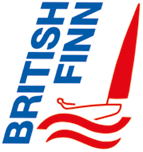 2017 MEMBERSHIP APPLICATION/RENEWAL FORM(Subscriptions due 1st January 2017)All boat owners and competitors are required to be Full or Junior members.  Non boat-owning Associate Members are welcome. Name.............................Club ....................................................    Sail Number ........... (Hull Number)................. [   ] tick if Personal Sail Number (see www.finnuk.org.uk/personal-sail-numbers)(If you have a PSN please give Registered Sail Number of boat(s) sailed:  …...…………………)Address .......................................................................................................................... Post Code  ...................................  Phone No (H).........................(M) .......................Email: ...................................................Under 23 on 1st January 2017) YES / NO Master (40 or over by end of 2017)   YES/ NO Masters sub-division?  (please circle)	Master (40+) / Grand Master (50+) / Grand Grand Master (60+) / Legend (70+)Would you like to be included in the BFA email newsletter circulation?   YES /NO Remittance: Full / Under 23 / Associate  (Please delete as applicable)     £...........[Full membership £50, Under 23 membership £27.50,  Associate membership £25.00]Cheques payable to “BFA”.  You can also pay by bank transfer .  Contact the membership secretary for details Stevesailing14@yahoo.com  or 01243 584490 / 07910 474339.  When you have completed this form return it to the membership secretary by e mail or post to :Steve Sampson, "Squirrel House" 4 East Avenue, Middleton on Sea, Bognor Regis,  West Sussex. PO22 6EGIf you object to the BFA holding your membership records on computer please inform the membership secretary.